MODEL RAPORT PRIVIND ACTIVITĂȚILE ON-LINESĂPTĂMÂNA _____________________ZIUA : Luni, 27.04.2020PROFESOR : ________________Clasa : ____________1.ABILITĂȚI PRACTICEPe grupul WathsApp am transmis link-ul : https://www.youtube.com/watch?v=TolLJTyCx8U&feature=youtu.beAplicația Youtube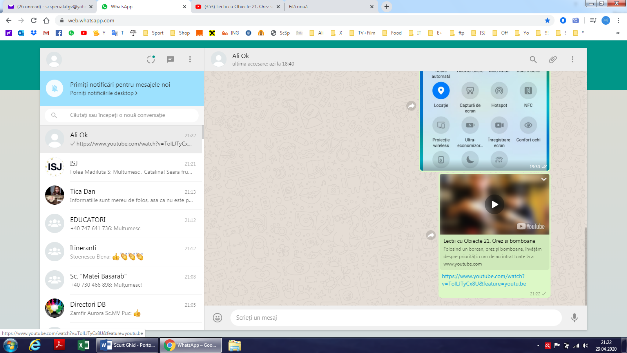 Răspunsul elevului 1 (M.B. – Moise Bogdan):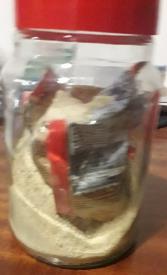 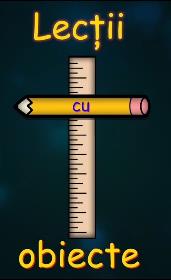 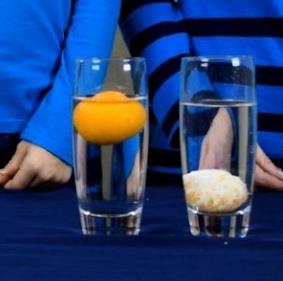 Răspunsul elevului 2 (S.T. – Stroe Tudor): …………………..OBS. 5 elevi au participat, 2 nu au dispozitive și conexiune la internet.Cei cinci elevi activi au fost extrem de interesați iar Georgică vrea să ne vedem cât mai des. 2. CUNOAȘTEREA ȘI IGIENA CORPULUI UMANPe grupul WathsApp am transmis link-ul : https://www.youtube.com/watch?v=b2TbB45MJfk&list=PLyrXQHouUsWXpzItQ8Y5MTcdZ3Wgc_qIz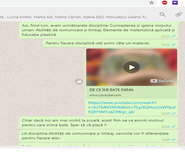 Au participat 5 elevi.3. ABILITĂȚI DE COMUNICARE ȘI LIMBAJPe grupul WathsApp am transmis următoarele sarcini care fost diferențiate în funcție de nivelul achizițiilor elevilor, aceștia realizând următoarele:Alexia   a realizat o fișă pe care va trebui să lipească obiecte decupate din reviste care încep cu litera A. Opțional, va scrie o pagină de caiet cu a mic de mână.Gabriel  a despărțit în silabe cuvintele următoare: LUP, VULPE, PISICĂ, LEU, BOU, CAPRĂ, ANTILOPĂ.Ceilalți elevi au citit poezia și au copiat prima stofă: ”Jucăriile celui cuminte” G Coșbuc: http://www.anidescoala.ro/divertisment/poezii/george-cosbuc/jucariile-celui-cuminte-de-george-cosbuc/Elevii au trimis următoarele feed-back-uri: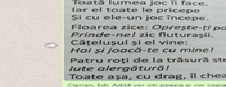 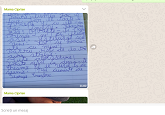 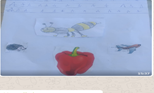 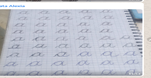 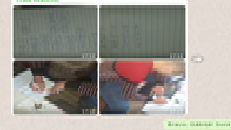 4. ELEMENTE DE MATEMATICĂ APLICATĂ Pe grupul WathsApp am transmis următoarele sarcini care fost diferențiate în funcție de nivelul achizițiilor elevilor, aceșția realizând următoarele:A a primit ca sarcină realizarea exercițiilor de numerațieG a avut de făcut următoarele exerciții: 2+1=; 3+1=; 4+1=; 1+1=; 0+1=Ceilalți elevi și-au reactualizat Tabla înmulțirii și au rezolvat exercițiile primite:https://www.youtube.com/watch?v=R0uhYmbNMFM https://www.youtube.com/watch?v=C--q33VCjL4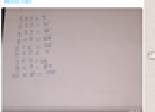 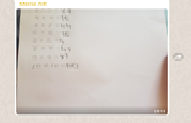 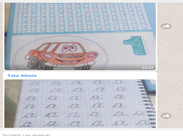 5. EDUCAȚIE PLASTICĂPe grupul WathsApp am transmis  link-ul: https://www.youtube.com/results?sp=mAEB&search_query=primavara+vivaldiElevii primind ca sarcină de lucru realizarea unui desen de primăvară.Cei doi elevi care nu au participat la lecțiile de luni au fost contactați telefonic.….ZIUA : Marți, 28.04.2020Clasa : IV – A ……...Clasa : ……..ZIUA : Miercuri, 29.04.2020Clasa : IV – A ……...Pentru fiecare săptămână se va realiza un fișier.Cadru didactic,___________________